Allergien oder sonstige beobachtungs- oder behandlungsbedürftige Krankheiten: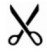 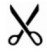 Ort, DatumUnterschrift eines ErziehungsberechtigteÜber die KSJ-Heidelberg: Die KSJ Veranstaltet seit über 50 Jahren Ferien- und Wochenendfreizeiten für Kinder und Jugendliche ab             der 5. Klasse. Geleitet wird die KSJ-Heidelberg von Schülerinnen und Schülern der Heidelberger Schulen im Alter von 16-18 Jahren. Zur Unterstützung begleiten uns auf unseren Freizeiten ehemalige Leiter, die bereits studieren.Bei offenen Fragen können Sie uns jederzeit telefonisch oder per E-Mail kontaktierenSpieHü 2024Die Spielehütte der KSJ Stadtgruppe Heidelberg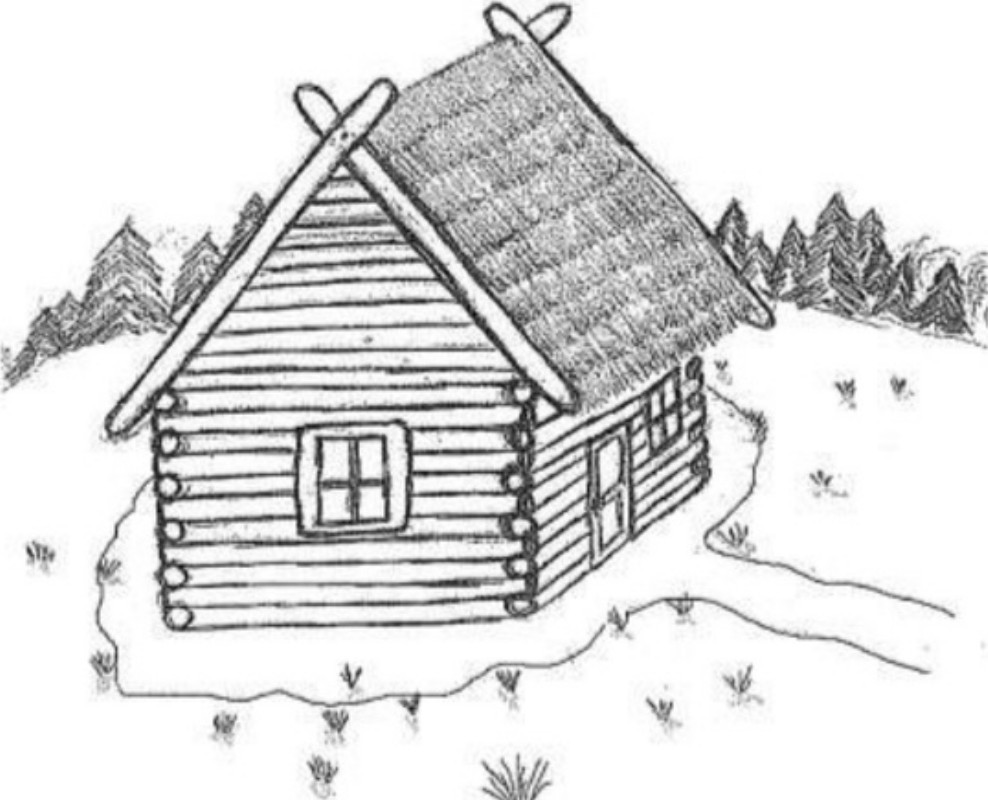 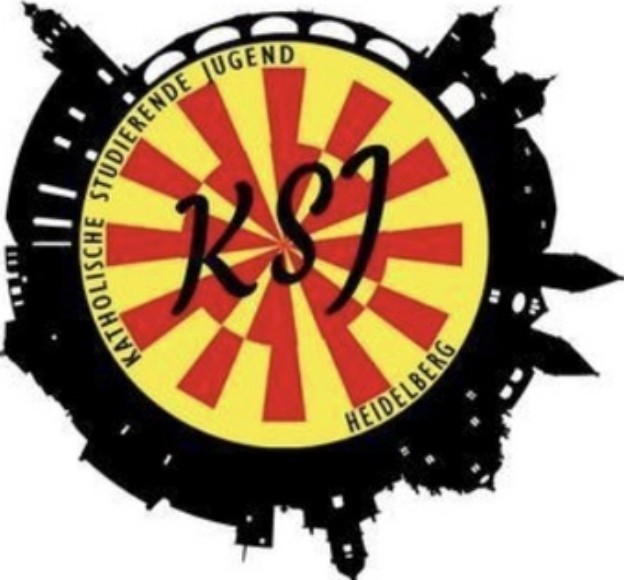 Liebe Kinder, liebe Eltern, liebe KSJler,die Spielehütte steht vor der Tür! Im Januar 2024 veranstaltet die KSJ Heidelberg ein Wochenende voller Spiel, Spaß und neuer Bekanntschaften.Wir werden ins  Ziegelhaus gehen und dort gemeinsam ein paar schöne Tage  verbringen!Die KSJ Heidelberg ernährt sich aus ökologischen  Gründen für dieses Wochenende vegetarisch.Was man mitbringen sollte:             - Kleidung für jedes WetterFeste SchuheKopie des ImpfpassFalls nötig, MedikamenteGanz viel Spaß & Freude!HausschuheWas man mitbringen könnte:Tischtennis-set, Fotoapparat, Taschengeld, etc.Was man zu Hause lässt:Alkohol, Zigaretten    & sonstige DrogenTeilnehmer Schüler der Klassen 5-9 (max. 25 Personen)Treffpunkt: Am BahnhofHeidelberg-Schlierbach/Ziegelhausen Am 26.01.2024 um 16:45 UhrAbholung: Am BahnhofHeidelberg-Schlierbach/ZiegelhausenAm 28.01.2024 um 13:30 UhrKosten                       55-€ Anmeldeschluss 22.01.2024Im Teilnehmerbetrag enthalten sind  Transport, Verpflegung, Versicherung,  Übernachtung und Eintrittspreise.Das Geld bitte spätestens bis 23.01.2024auf folgendes Konto überweisen:KSJ Heidelberg Sparkasse HeidelbergIBAN: DE65 6725 0020 0009 2745 61Verwendungszweck:Name des KindesSpieHü24  Anmeldung bitte zusenden an:Lorena Dehmlorenadehm1@web.de	Hiermit melde ich meine/n Tochter/ Sohn für die Spielehütte der KSJ-Heidelberg am 26.01.2024 - 28.01.2024 an und bestätige die fristgerechte Überweisung des Teilnehmerbetrag von 55-€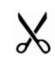 Name und Vorname der/des Teilnehmer/in StraßePLZ Wohnort Geburtsdatum Telefonnummer E-mailSchule, KlasseFoto dürfen gedruckt bzw. für die KSJ-HD im Internet genutzt werdenJa Nein